CLASS 7ADDITIONAL MATERIAL - WORK CARD 1WORK CARD 1 – MEDIA EFFECTS AND MEDIA LITERACYTask 1: Choose one of the media effects listed below and think of examples of its possible consequences as they are listed. Try to find examples of all the four possible consequences. MEDIA EFFECTS		    MEDIA EFFECTS’ CONSEQUENCESCognitive			     AcceptanceVerification		     	     TriggeringEvaluation			     Changing	Emotional			     IntensifyingPsychologicalBehavioral Task 2. Compare your answers to James Potter’s understanding of media effects as represented in the following table from the book Media Effects (SAGE Publications Inc., 2012).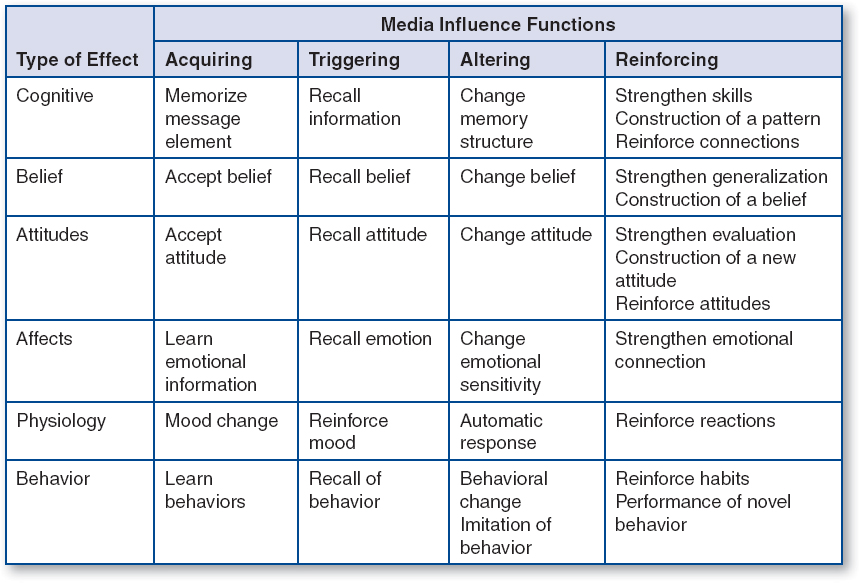 ADDITIONAL MATERIAL - WORK CARD 2WORK CARD 2 – MEDIA EFFECTS AND MEDIA LITERACYTask 1. Look at the levels of learning within the cognitive domain as defined by Bloom and think about the possible connection between this domain and the media effects and consequences. How do they relate to the way media literacy has been defined? 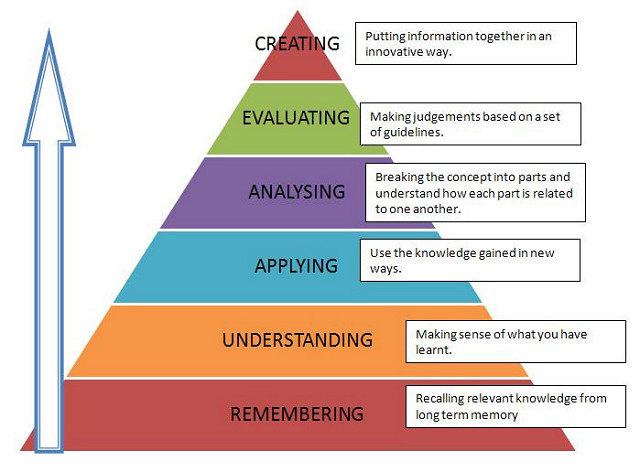 Task 2. Find suitable examples to illustrate your understanding of these issues. TOPICMedia effects and media literacy Media effects and media literacy LEARNING CONTENT - DETAILED CHARACTERISTICSThis class discusses the media effect/s media create in consumers. They are discussed as all the processes resulting from consumers’ interaction with the media that affect them directly or indirectly. The class focuses on the types of media effects such as: cognitive effect;verification effect;evaluation effect;emotional effect; psychological effect;behavioral effect.  Understanding the different types of media effect is discussed as part of becoming media literate.This class discusses the media effect/s media create in consumers. They are discussed as all the processes resulting from consumers’ interaction with the media that affect them directly or indirectly. The class focuses on the types of media effects such as: cognitive effect;verification effect;evaluation effect;emotional effect; psychological effect;behavioral effect.  Understanding the different types of media effect is discussed as part of becoming media literate.KEY WORDSMedia effects; media literacy Media effects; media literacy SUGGESTED TOOLSPower-point presentationVideos and readings that can serve as examples for discussionDiscussionPower-point presentationVideos and readings that can serve as examples for discussionDiscussionTIPS / METHODOLOGICAL REMARKS(if applicable)The “flipped classroom” method is used. Students are assigned readings and videos to watch and then a class discussion is carried out. All steps are detailed in the description The “flipped classroom” method is used. Students are assigned readings and videos to watch and then a class discussion is carried out. All steps are detailed in the description IMPLEMENTATION OF THE CLASSES STEP 1The students are assigned to read the power-point presentation and think of possible questions to discuss.IMPLEMENTATION OF THE CLASSES STEP 2The students are assigned to find examples illustrating the different types of effect the media create. See Work Card 1 and Work Card 2.IMPLEMENTATION OF THE CLASSES STEP 3Discussion: the students come to class and discuss the different types of media effects. They ask questions based on their getting acquainted with the presentation of the lecturer.IMPLEMENTATION OF THE CLASSES STEP 4The lecturer clarifies the different points of view and makes students critically assess the different types media effects and their connection to media literacy.IMPLEMENTATION OF THE CLASSES STEP 5Learners discuss the different examples they have found illustrating he effects the media generate in consumers. 